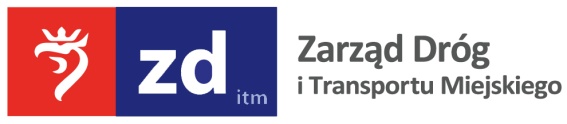 Szczecin, dn. 24.10.2018 r.STRONA INTERNETOWA ZAMAWIAJĄCEGOINFORMACJA Z OTWARCIA OFERTNr sprawy  DZP/44/PN/18                                                                  Zamawiający na podstawie art. 86 ust. 5 ustawy z dnia 29 stycznia 2004 roku Prawo Zamówień Publicznych (tekst jednolity Dz. U. z 2017 r. poz. 1579) przekazuje poniżej informacje, o których mowa w art. 86 ust. 3 i 4 ustawy Prawo Zamówień Publicznych.Otwarcie ofert w postępowaniu pn.:Przebudowa ulicy Przylesie w Szczecinie na odcinku od ul. Gromadzkiej doul. Paula Robiena polegająca na budowie oświetlenia ulicznego LED 
– część 1 zamówienia.Przebudowa ulicy Tatarakowej dz. nr 42 ob. 4087, dz. nr 62/3, 62/4, 62/13, 62/17 ob. 4098, dz. nr 54 ob. 4011, dz. nr 61 ob. 4012 w Szczecinie polegająca na budowie oświetlenia ulicznego LED – część II zamówienia,odbyło się w dniu 23.10.2018r., o godz. 10:00 w siedzibie Zamawiającego.Przed otwarciem ofert Zamawiający podał kwotę, jaką zamierza przeznaczyć na sfinansowanie zamówienia, w wysokości:.Część I - 112 743,94 zł brutto,Część II  -  128 850,94 zł brutto ZESTAWIENIE OFERT – Część I zamówieniaZESTAWIENIE OFERT – Część II zamówienia         Jednocześnie Zamawiający przypomina, że zgodnie z art. 24 ust. 11 ustawy, Wykonawca w terminie 3 dni od dnia zamieszczenia powyższej informacji na stronie internetowej, przekazuje Zamawiającemu oświadczenie o przynależności lub braku przynależności do tej samej grupy kapitałowej, o której mowa w art. 24 ust. 1 pkt 23 ustawy (przykładowy wzór jako załącznik do siwz).        Sprawę prowadzi: Sławomir Izdebski, nr tel. 91 48 00 520Nr ofertyFirma (nazwa) lub nazwisko oraz adres wykonawcyCena brutto ofertyOkres rękojmiWysokość kary umownejWarunki płatności      1.Przedsiębiorstwo Projektowania i Realizacji OPTOMEDIA Tomasz Siaraul. Rostocka 113/5, 71-771 Szczecin 181 818,1460 m-cy0,6 %Zgodne z siwz2Przedsiębiorstwo Handlowo-Usługowe VOTUM Spółka Cywilna Jacek Pelcul. Litewska 14, 71-344 Szczecin187 516,9660 m-cy0,6 %Zgodne z siwz3Przedsiębiorstwo Usług Elektrycznych IREL, ul. Słoneczna 14A, 
72-123 Kliniska Wielkie147 657,0060 m-cy0,6 %Zgodne z siwzNr ofertyFirma (nazwa) lub nazwisko oraz adres wykonawcyCena brutto ofertyOkres rękojmiWysokość kary umownejWarunki płatności      1.Przedsiębiorstwo Projektowania i Realizacji OPTOMEDIA Tomasz Siaraul. Rostocka 113/5, 71-771 Szczecin 263 981,8160 m-cy0,6 %Zgodne z siwz2Przedsiębiorstwo Handlowo-Usługowe VOTUM Spółka Cywilna Jacek Pelcul. Litewska 14, 71-344 Szczecin245 830,0360 m-cy0,6 %Zgodne z siwz3Przedsiębiorstwo Usług Elektrycznych IREL, ul. Słoneczna 14A, 
72-123 Kliniska Wielkie246 093,0060 m-cy0,6 %Zgodne z siwz